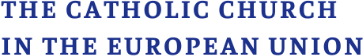 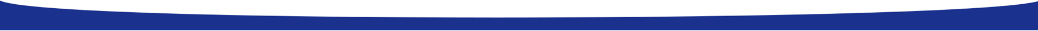 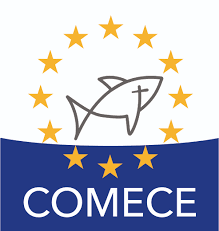 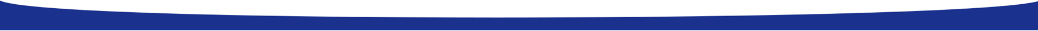 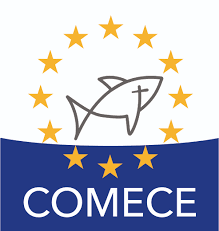 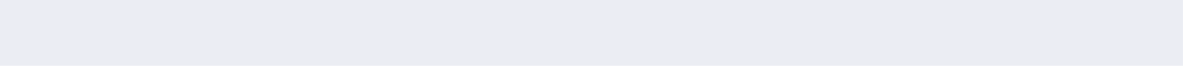 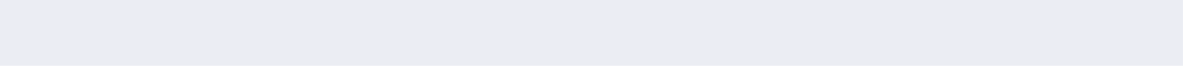 Biskupové Komise evropských biskupských konferencí (COMECE) vyjádřili svůj „hluboký zármutek nad strašlivým lidským utrpením, které našim bratřím a sestrám na Ukrajině působí brutální vojenská agrese zahájená ruským vedením“. Na svém letošním podzimním plenárním shromáždění zopakovali upřímnou výzvu „agresorům, aby okamžitě přerušili boje, a všem zúčastněným, aby byli otevřeni projednání „seriózních návrhů“ na uzavření spravedlivého míru, aby usilovali o takové řešení konfliktu, které bude respektovat mezinárodní právo a územní celistvost Ukrajiny“.Ruská válka na Ukrajině má závažné důsledky pro obyvatelstvo EU, ale i pro další země. Nadměrná závislost na dovozu ropy a plynu od jediného dodavatele umožnila Rusku „zbrojit“ prostřednictvím dodávek energie, což zesílilo energetickou nejistotu v Evropě. Výsledkem je, že prudce stoupající ceny energií zasahují společnost jako celek a dopadají obzvláště drtivě na ty nejzranitelnější.Na tomto pozadí vítáme soustavnou snahu evropských i národních politických činitelů předložit podněty zaměřené na zajištění přístupu k cenově dostupné, stabilní a dlouhodobě udržitelné energii a na zmírnění dopadu vysokých cen elektřiny na osoby, domácnosti a firmy. Uznáváme, že současná situace je složitá a vyžaduje důkladné zvážení sociálních, ekonomických, ekologických a geopolitických aspektů, aby výsledné stanovisko bylo eticky odpovědné. Přes naléhavost současného stavu nouze nesmíme ztratit ze zřetele dlouhodobý cíl, jímž je přechod na spravedlivou 
a udržitelnou energii. Ačkoli nalezení opravdové rovnováhy mezi těmito kritérii je úkolem politickým, chtěli bychom těm, kdo budou o těchto věcech rozhodovat, nabídnout několik orientačních principů z pohledu katolické církve:Všeobecné určení statků: přirozené právo společně užívat všech stvořených statků 
a zdrojů k užitku všech generací, současných i budoucích, je „prvním principem celého etického a společenského řádu“. Stát musí respektovat právo na soukromé vlastnictví a jeho společenský význam pro obecný prospěch a zároveň zajistit, aby byla energie dostupná, bezpečná a v dostatečném množství pro všechny. Především „stát je povinen poskytnout právní předpisy, nebo zajistit dodavatelské společnosti ve veřejném sektoru a zaručit tak, že dodávky energie budou zachovány ke společnému prospěchu“. Dále je nezbytné zvýšit veřejnou odpovědnost energetického sektoru prostřednictvím spravedlivé distribuce energetických zdrojů a vyhnout se přitom monopolizaci jakéhokoliv státu, zájmové skupiny či společnosti na úkor chudých lidí a zemí, které často doplácejí na špatné politické vedení a spekulace.Upřednostnění chudých je nejen prioritou každého křesťana, který žije v lásce 
k bližnímu, ale také projevem společenské odpovědnosti: „Když se věnujeme péči o potřebné, dáváme jim, co je jejich, nikoli naše.“ S ohledem na současnou energetickou krizi a její dopad na život, zdraví a lidskou důstojnost by se s energií mělo hospodařit spravedlivě, aby každý měl přístup k cenově dostupné energii.         „Energetická strategie, která se nedokáže adekvátně zabývat základními potřebami, je nepřijatelná.“ Spravedlnost a mír: spravedlnost umožňující integrální vývoj člověka je nezbytnou podmínkou míru. Správné hospodaření s energií se tak stává klíčovým faktorem jak pro spravedlnost, tak pro mír. Zneužití energie jakožto nástroje geopolitického nátlaku, jehož jsme dnes svědky, by mělo být mezinárodnímu společenství podnětem k nalezení institucionálních prostředků, jak efektivně, komplexně a nestranně spravovat energii na celosvětové úrovni, neboť „skutečný a trvalý mír je možný jen na základě globální etiky solidarity a spolupráce.“V těchto dnech, kdy se v Evropě blíží zima, apelujeme na všechny, kdo nesou zodpovědnost ve veřejném životě, aby neopouštěli rodiny a osoby, které jsou zranitelné nebo jsou oběťmi socio-ekonomické diskriminace, které nemají jak se vypořádat s prudce rostoucí inflací a jak zaplatit za topení či za elektřinu. To posiluje sociální nerovnosti a energetickou propast. Zařízení poskytující lékařskou péči a další základní služby čelí náročným výzvám. Mnoho lidí už bylo těžce zasaženo pandemií covidu 19 a energetická krize ještě zvětšuje jejich ekonomickou a psychickou zátěž. Zatímco některým společnostem hrozí bankrot, další dočasně propouštějí zaměstnance a mnoho lidí již nezvládá vypořádat se s rostoucími životními náklady.Zemědělsko-potravinářský sektor také strašlivě trpí rostoucími cenami energií 
a nedostatkem hnojiv. Nemůžeme riskovat přerušení zásobování a musíme zajistit kontinuitu výrobních cyklů a naši schopnost poskytnout všem základní potraviny za dostupné ceny.Je třeba, abychom byli solidární s chudšími národy ve světě, které trpí ve zvýšené míře nedostatečným zásobením potravinami a extrémní chudobou, jež jsou výsledkem vysokých cen komodit zapříčiněných řetězovými efekty války na Ukrajině.V tomto kontextu vyzýváme ke společné solidaritě. Jsme vzájemně provázáni 
a závislí jeden na druhém, nikoli jen jako jednotlivci a rodiny, ale také jako společnosti a mezinárodní společenství. Každý z nás by se měl podílet na konkrétním projevu této solidarity.Politické činitele na evropské úrovni naléhavě žádáme zejména:Aby zajistili dostupné energie za přijatelnou cenu lidem, kteří jsou danou situací nejvíce postiženi, a to prostřednictvím opatření zmírňujících dopady krize 
a spravedlivé distribuce zdrojů.Aby stanovili priority pro účinné využití energie a kroky, v nichž bude možné zodpovědné snížení spotřeby energie. Měl by být podpořen další výzkum alternativních forem energie, zatímco domácí spotřeba energie může a měla by být snížena. Je nutné věnovat se dlouhodobému záměru nahradit fosilní paliva, ale „dokud neexistuje širší rozvoj obnovitelných energií, je legitimní volit méně škodlivé alternativy či sáhnout k přechodným řešením“.Aby během posilování vlastní energetické odolnosti EU usilovali o zodpovědnou, bilaterální a multilaterální energetickou spolupráci založenou na hodnotách 
a položili základy nového globálního energetického systému, který bude založen na principech spravedlnosti, solidarity, inkluzivní účasti a udržitelného rozvoje.